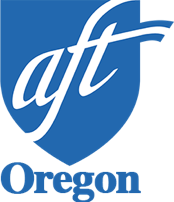 2023 Carl J. Megel ScholarshipAFT-Oregon, AFL-CIOFor High School Students Planning to Further Their Education$1,500 Scholarship ApplicationThe Carl J. Megel Scholarship is open to children or grandchildren of AFT-Oregon members in good standing with their local union who are looking to further their education.Carl Megel started teaching during the 1920s where he taught first through sixth grades in a one-room schoolhouse for $45 a month. He began his union work in the 1930s when he was elected as an officer of the Chicago Teachers Union. He served as President of AFT from 1952 to 1964.Program EligibilityMust be a dependent, child or grandchild of a union member in good standing with an AFT-Oregon associated localMust be a 2023 graduating high school seniorMust be enrolling in an accredited higher education, trade, or technical program during the next academic yearInstructionsApplication – Complete all questions. Be sure to sign the application. Electronic signatures are acceptable.Writing Assignment – Complete the essay assignment as directed and don’t forget the signed and dated certification at the end of the essay.Transcripts – Include a copy of your most recent high school transcriptDeadline – All materials must be received (emailed or postmark stamped) by March 15, 2023.Winners notified – Spring 2023Award Presentation – The AFT-Oregon Convention at Sunriver Resort, on Saturday April 29th, 
in-person or remotelyApplicationsEmail completed materials as attachments to: amberh@aft-oregon.orgor mail to:AFT-Oregon Scholarship Program
10228 SW Capitol Hwy
Portland, Oregon 97219Scholarship information and applications are available at www.aft-oregon.org or contact Amber Hicks at 971-888-5665.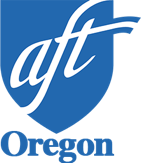 2023 Carl J. Megel Scholarship ApplicationApplicant’s Name: Member’s Name: 	Relationship: Address: Cell Phone: 	Email Address: AFT-Oregon Local Name: 	Local Number: Employer Name: 	Job Title: To complete the application, you and your Parent/Guardian/Grandparent must sign after reading the following statement: “I attest that I am a dues-paying member of a local union affiliated with AFT-Oregon, which has my permission to speak with local officers to verify any claims contained herein, including information about my employment, education and membership status.”Applicant Signature: 	Date: Member’s Signature: 	Date: Writing AssignmentThis scholarship is being offered by a labor union of which your Parent/Guardian/Grandparent is a member.Topic: “In your own words describe the influence of AFT-Oregon or the local in your life.”The document should be typewritten, double spaced and no shorter than two pages and no longer than four.Preferred file formats are Word (.docx), Google Docs, or Adobe Reader (.pdf)The end of your essay must include the following certification which must be signed and dated: “I hereby certify that this essay is an original composition created by me without assistance.” Electronic signatures are acceptable. Submit completed application materials by March 15, 2023.
Email as attachments to: amberh@aft-oregon.org or mail to:AFT-Oregon Scholarship Program 
10228 SW Capitol HighwayPortland, OR 972192023 Carl J. Megel Scholarship Application (Continued)High School Graduating From: 	GPA: Community Activities: School Activities: Honors and Awards: Volunteer Activities: Are you employed? 	Where: College/Trade School/Program You Plan to Attend: What do you plan to study? What are your goals after completing school? 